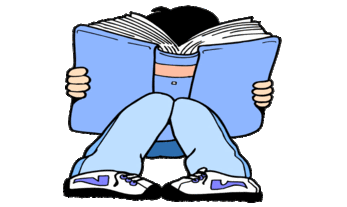 YEAR 1 HOME LEARNING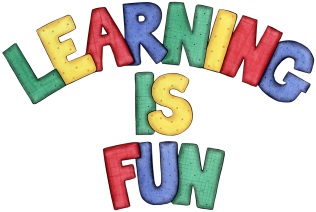 YEAR 1 HOME LEARNINGDate Set20.05.16Date Due27.05.16MathleticsLength, Mass and VolumeWhich Measuring Tool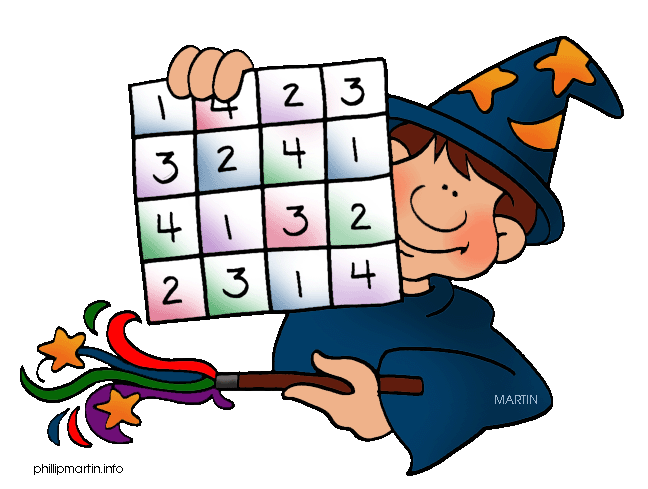 Children need to learn their 2x, 5x and 10x  tables off by heartChildren to learn number bonds to 50 (addition pairs of numbers to 50)SpellodromeWritingList 19Practice 5 words from list 5 in cursive handwriting (you do not need to bring this into school) ReadingRecommended daily reading time:Year 1 15-20 minutes Home Learning ProjectDate Set: 13.05.16                          Date Due: 10.06.16Make a poster about a famous Chinese Olympian. Which sport are they famous for?GreekPlease go to Greek Class Blog for Greek Home LearningGreek Class - St Cyprian's Greek Orthodox Primary Academy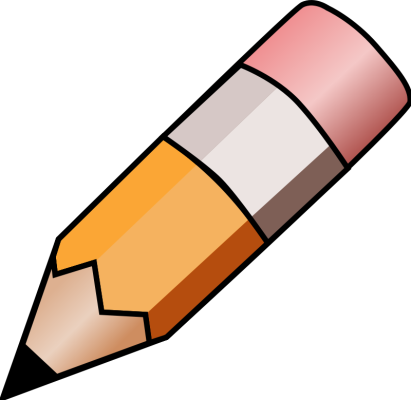 